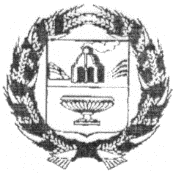 АДМИНИСТРАЦИЯ ЗАРИНСКОГО РАЙОНААЛТАЙСКОГО КРАЯП О С Т А Н О В Л Е Н И Е02.04.2024                                                          № 302г. ЗаринскО внесении изменений в муниципальную программу «Противодействие экстремизму и профилактика терроризма на территории муниципального образования Заринский район на 2022-2026 годы», утвержденную постановлением Администрации Заринского района Алтайского края от 28.12.2021 № 804  В целях исполнения пункта 2.4 протокола заседания антитеррористической комиссии в Алтайском крае от 7 апреля 2023 года №85, в соответствии с Федеральными законом от 25.07.2002 № 114-ФЗ «О противодействии экстремистской деятельности», от 06.03.2006 № 35-ФЗ «О противодействии терроризму», Уставом муниципального образования Заринский район Алтайского края, с постановлением Администрации Заринского района от 26.12.2022 № 979 «Об утверждении порядка разработки, реализации и оценки эффективности муниципальных программ Заринского района Алтайского края», Администрация районаП О С Т А Н О В Л Я Е Т:1. Внести изменения в муниципальную программу «Противодействие экстремизму и профилактика терроризма на территории муниципального образования Заринский район на 2022-2026 годы, утвержденную постановлением Администрации Заринского района Алтайского края от 28.12.2021 № 804 согласно приложению, к настоящему постановлению.2. Данное постановление подлежит обнародованию в установленном порядке и вступает в силу со дня его опубликования.3. Контроль за исполнением настоящего постановления оставляю за собой.Глава района   С. Е. ПоляковаПРИЛОЖЕНИЕк постановлению АдминистрацииЗаринского районаот 02.04.2024 № 302МУНИЦИПАЛЬНАЯ ПРОГРАММА ЗАРИНСКОГО РАЙОНА«Противодействие экстремизму и профилактика терроризма на территории муниципального образования Заринский район на 2022-2026 годы».I. ПАСПОРТмуниципальной программы «Противодействие экстремизму и профилактика терроризма на территории муниципального образования Заринский район»на 2022-2026 годы.1. Общая характеристика сферы реализации муниципальной программыНеобходимость подготовки программы и последующей ее реализации вызвана тем, что современная ситуация в сфере борьбы с терроризмом и экстремизмом в Российской Федерации остается напряженной.Настоящая программа разработана в соответствии с Федеральными законами от 25. 07. 2002 № 114-ФЗ «О противодействии экстремистской деятельности», от 06. 03. 2006 № 35-ФЗ «О противодействии терроризму», Уставом муниципального образования Заринский район Алтайского края, с постановлением Администрации Заринского района от 26.12.2022 № 979 «Об утверждении порядка разработки, реализации и оценки эффективности муниципальных программ Заринского района Алтайского края», в целях определения основных направлений деятельности в рамках реализации вопроса местного значения – участие в профилактике терроризма и экстремизма, а также в минимизации и (или) ликвидации последствий проявления терроризма и экстремизма на территории муниципального образования. Основные понятия:Терроризм - это метод, посредством которого организованная группа или партия стремится достичь провозглашенных ею целей преимущественно через систематическое использование насилия. В праве России терроризм определяется как идеология насилия и практика воздействия на общественное сознание, на принятие решений органами государственной власти, органами местного самоуправления или международными организациями, связанная с устрашением населения и/или иными формами противоправных насильственных действий.Экстреми́зм — (лат. extremus — крайний), приверженность к крайним взглядам, мерам. Среди таких мер можно отметить провокацию беспорядков, террористические акции, методы партизанской войны. Экстремизм, в дословном понимании, есть ни что иное, как крайнее проявление чего-либо — действий, высказываний, взглядов и т. п. Следовательно, экстремизм может быть политическим, религиозным, экономическим, социальным и т. п., вплоть до бытового. Толерантность (лат. tolerantia - терпение) - терпимость к чужому образу жизни, поведению, чужим обычаям, чувствам, верованиям, мнениям, идеям и является одним из основополагающих демократических принципов, неразрывно связанным с концепциями плюрализма, социальной свободы и прав человека.Наиболее остро встает проблема обеспечения антитеррористической защищенности объектов социальной сферы. Характерными недостатками по обеспечению безопасности на ряде объектов социальной сферы, здравоохранения, образования, культуры являются: отсутствие тревожной кнопки, систем оповещения, металлических дверей. Имеют место недостаточные знания и отсутствие навыков обучающихся, посетителей и работников правилам поведения в чрезвычайных ситуациях, вызванных проявлениями терроризма и экстремизма. Терроризм представляет собой сложную систему, состоящую из комплекса взаимодополняющих процессов: идеологических, криминальных, военных, религиозных, экономических и национальных. Любые проявления террористического характера угрожают безопасности государства и его гражданам, влекут за собой политические, экономические и моральные потери, оказывают сильное психологическое давление на большие массы людей.Большое значение для организации противодействия экстремизму имеет мониторинг его проявлений, а также недопущение использования средств массовой информации для пропаганды его идей.  В условиях развития современного общества особого внимания требует профилактика терроризма и экстремизма в молодежной среде. Это обусловлено, в первую очередь, тем, что молодёжь представляет собой особую социальную группу, которая в условиях происходящих общественных трансформаций чаще всего оказывается наиболее уязвимой с экономической и социальной точек зрения. Нередко формирующийся у молодых людей комплекс социальных обид принимает форму этнически окрашенного протеста, что создает благоприятные условия для роста на этой почве разного рода «этномигрантофобий». В этих условиях проникновение в молодежную среду экстремистских взглядов и идей может привести, как показывает опыт, к трагическим последствиям – применению насилию в отношении мигрантов, иностранных граждан.Данная Программа призвана укрепить меры по профилактике терроризма и экстремизма, устранить причины и условия, способствующие его проявлению, обеспечить защищенность объектов возможных террористических посягательств, готовность к минимизации и ликвидации последствий террористических актов, а также создать эффективную систему просвещения граждан в части исторического единства жителей страны. Реальными механизмами ее осуществления являются комплексные меры, направленные на развитие гражданского общества, воспитание патриотизма и интернационализма, противодействие любым проявлениям терроризма и экстремизма.2. Анализ текущего состояния профилактики терроризма и экстремизма, характеристика проблемы и обоснование необходимости ее решения программными методами Серьезную угрозу поддержанию законности и правопорядка в Российской Федерации создает активизация деятельности молодежных объединений экстремистской направленности. Экстремистские организации используют любые социальные, этнические и религиозные осложнения, разногласия между политическими партиями и объединениями, другие факторы нестабильности в целях достижения своих идеологических и политических интересов. Главная цель современных террористов - осуществление масштабных акций террористического и экстремистского характера, объектом воздействия которых становятся большие массы людей, и, тем самым, достигается максимальный резонанс в средствах массовой информации, создается напряженность и нестабильность в обществе.В настоящее время задача предотвращения террористических и экстремистских проявлений рассматривается на государственном уровне как приоритетная. По заключению Национального антитеррористического комитета Российской Федерации уровень террористической опасности продолжает оставаться высоким, сохраняется угроза совершения террористических актов на всей территории Российской Федерации.По-прежнему значительны масштабы незаконного оборота оружия, боеприпасов и других средств совершения террора. Не снижается уровень опасности совершения террористических актов с использованием радиоактивных, химических и биологических компонентов. Угроза совершения террористических актов усиливается в связи с активизацией миграционных процессов, носящих транснациональный характер. Мировой финансовый кризис стал отправной точкой в оценке влияния миграционных процессов.Объектами первоочередных террористических устремлений являются хозяйствующие субъекты, использующие в своей производственной деятельности химические опасные вещества, промышленные взрывчатые вещества, места (объекты) массового пребывания людей, в том числе учреждения культуры, спортивные сооружения, учебные заведения, объекты здравоохранения, транспортной инфраструктуры.В целях недопущения на территории Заринского района совершения террористических актов, проявления фактов экстремистского характера, необходимо проводить постоянную работу по профилактике терроризма и экстремизма, воспитывать у молодежи толерантное мировоззрение, терпимое отношение ко всем людям, вне зависимости от их национальности, религии, социального, имущественного положения и иных обстоятельств, повышению уровня социальной и материальной защищенности молодежи, оказанию помощи в трудоустройстве молодых специалистов, поддержке жилищных программ для молодежи.3. Приоритеты государственной политики, цели и задачи, основные ожидаемые конечные результаты в сфере реализации муниципальной программы, сроки ее реализации.Приоритеты государственной политики в сфере противодействия экстремизму и идеологии терроризма, на территории Заринского района Алтайского края сформированы с учетом целей и задач, представленных в следующих стратегических документах:Конституция Российской Федерации;Федеральный закон от 25.07.2002 N 114-ФЗ (ред. от 28.12.2022) "О противодействии экстремистской деятельности";Федеральный закон от 06.03.2006 N 35-ФЗ (ред. от 26.05.2021) "О противодействии терроризму";Федеральный закон от 22.10.2013 № 284-ФЗ (ред. от 21.12.2021) «О внесении изменений в отдельные законодательные акты Российской Федерации в части определения полномочий и ответственности органов государственной власти субъектов Российской Федерации, органов местного самоуправления и их должностных лиц в сфере межнациональных отношений»;Указ Президента Российской Федерации от 29.05.2020 N 344 "Об утверждении Стратегии противодействия экстремизму в Российской Федерации до 2025 года";Уставом муниципального образования Заринский район Алтайского края.Реализация основных направлений государственной политики в области противодействия терроризму позволит значительно расширить сферу профилактики терроризма в целом, повысить эффективность деятельности органов местного самоуправления, выработать адекватную современную упреждающую систему мер противодействия терроризму в районе.Невыполнение отдельных задач программы существенно снизит положительные эффекты и ожидаемые результаты и приведёт к не достижению цели, создание условий для устранения причин, способствующих проявлению терроризма и экстремизма, в т.ч. устранение предпосылок распространения террористической и экстремисткой идеологии и в целом, к невыполнению программы.Основная цель программы является реализация государственной политики в области профилактики терроризма и экстремизма в Российской Федерации, на территории Заринского района.Программа предусматривает решение следующих задач:Выявление и устранение причин и условий, способствующих проявлению терроризма;Совершенствование системы профилактических мер антитеррористической и антиэкстремистской направленности;устранение предпосылок распространения террористической и экстремистской идеологии в Заринском районе; укрепление межнационального согласия, достижение взаимопонимания и взаимного уважения в вопросах межэтнического сотрудничества; формирование в молодёжной среде мировоззрения и духовно-нравственной атмосферы этнокультурного взаимоуважения, основанных на принципах уважения прав и свобод человека, стремления к межэтническому миру и согласию;общественное осуждение и пресечение на основе действующего законодательства любых проявлений дискриминации, насилия, расизма и экстремизма на национальной и конфессиональной почве.В результате реализации программы ожидается:увеличение количества молодежных мероприятий, направленных на укрепление межнациональных отношений до 37.сохранение до 4 единиц количества проведенных выступлений в СМИ по вопросам профилактики терроризма и экстремизма.Важнейшими условиями успешного выполнения программы является эффективное взаимодействие Администрации Заринского района с образовательными учреждениями, учреждениями культуры, общественными организациями и объединениями, некоммерческими организациями в рамках ее реализации.Сроки реализации программы: 2022-2026 годы.Сведения об индикаторах (показателях) муниципальной программы и их значениях4. Обобщенная характеристика мероприятий муниципальной программыСистема программных мероприятий на 2022-2026 годы представляет собой действия, ориентированные на мероприятия по профилактике терроризма и экстремизма на территории Заринского района Алтайского края.Подробный перечень мероприятий программы в 2022 – 2026 годах приведен в приложении 1.5. Общий объем финансовых ресурсов, необходимых для реализациимуниципальной программыОбщий объем финансирования программы составляет 50 тыс. рублей, в том числе:из районного бюджета – 740 тыс. рублей, из них:в 2022 году – 10 тыс. рублей;в 2023 году – 10 тыс. рублей;в 2024 году – 700 тыс. рублей;в 2025 году – 10 тыс. рублей;в 2026 году – 10 тыс. рублей;Объем финансирования за счёт бюджета муниципального образования Заринский район подлежит ежегодному уточнению в соответствии с решением Заринского районного Совета народных депутатов Алтайского края о бюджете муниципального образования Заринский район на очередной финансовый год.Сводные финансовые затраты на реализацию программы с распределением по годам и источникам финансирования приведены в таблицы6. Анализ рисков реализации муниципальной программы и описание мер управления рисками реализации муниципальной программыНа решение задач и достижение целей программы могут оказать влияние следующие риски:Внутренние риски:1. Организационные, связанные с возможной неэффективной реализацией выполнения мероприятий программы в результате недостаточной квалификации кадров исполнителей.2. Низкая эффективность использования бюджетных средств.3. Необоснованное перераспределение средств, определенных программой в ходе ее реализации.Внешние риски:1. Финансовые риски, связанные с недостаточным уровнем бюджетного финансирования программы.2. Риски законодательных изменений, проявляющиеся в вероятности изменения действующих норм, с выходом новых нормативных правовых актов и невозможностью выполнения каких-либо обязательств в связи с данными изменениями.3. Непредвиденные риски, связанные с резким ухудшением состояния экономики вследствие финансового и экономического кризиса, а также природными и техногенными авариями, катастрофами и стихийными бедствиями.К мерам регулирования и управления вышеуказанными рисками, способным минимизировать последствия неблагоприятных явлений и процессов, следует отнести:- создание эффективной системы контроля за исполнением программных мероприятий, эффективностью использования бюджетных средств;- внесение своевременной корректировки и выделение дополнительных объемов финансирования основным исполнителям долгосрочных краевых целевых программ, входящих в состав Программы;- разработка соответствующих мер по контролю межведомственной координации в ходе реализации Программы;- оперативное реагирование и внесение изменений в Программу, снижающие воздействие негативных факторов на выполнение целевых показателей Программы.7. Методика оценки эффективности муниципальной программы1. Комплексная оценка эффективности реализации муниципальной программы проводится на основе оценок по трем критериям:степени достижения целей и решения задач муниципальной программы;соответствия запланированному уровню затрат и эффективности использования средств муниципального бюджета муниципальной программы; степени реализации мероприятий муниципальной программы. 1.1. Оценка степени достижения целей и решения задач муниципальной программы производится путем сопоставления фактически достигнутых значений индикаторов муниципальной программы и их плановых значений по формуле:                                                                                                  mCel = (1/m) *  (Si),                                                                                                 i=1где:Cel – оценка степени достижения цели, решения задачи муниципальной программы;Si – оценка значения i-го индикатора (показателя) выполнения муниципальной программы, отражающего степень достижения цели, решения соответствующей задачи;m – число показателей, характеризующих степень достижения цели, решения задачи муниципальной программы; – сумма значений.Оценка значения i-го индикатора (показателя) муниципальной программы производится по формуле:Si = (Fi /Pi)*100%,где:Fi – фактическое значение i-го индикатора (показателя) муниципальной программы;Pi – плановое значение i-го индикатора (показателя) муниципальной программы (для индикаторов (показателей), желаемой тенденцией развития которых является рост значений) или: Si = (Pi / Fi) *100% (для индикаторов (показателей), желаемой тенденцией развития которых является снижение значений).В случае превышения 100% выполнения расчетного значения показателя значение показателя принимается равным 100%.1.2. Оценка степени соответствия запланированному уровню затрат и эффективности использования средств муниципального бюджета муниципальной программы определяется путем сопоставления фактических и плановых объемов финансирования муниципальной программы по формуле:Fin = K / L*100%,где:Fin – уровень финансирования реализации мероприятий муниципальной программы;K – фактический объем финансовых ресурсов, направленный на реализацию мероприятий муниципальной программы;L – плановый объем финансовых ресурсов, предусмотренных на реализацию муниципальной программы на соответствующий отчетный период.1.3. Оценка степени реализации мероприятий (достижения ожидаемых непосредственных результатов их реализации) муниципальной программы производится по следующей формуле:          nMer  =  (1/n) *  (Rj*100%),           j=1где:Mer – оценка степени реализации мероприятий муниципальной программы;Rj – показатель достижения ожидаемого непосредственного результата j-го мероприятия муниципальной программы, определяемый в случае достижения непосредственного результата в отчетном периоде как «1», в случае не достижения непосредственного результата - как «0»;n – количество мероприятий, включенных в муниципальную программу; – сумма значений.1.4. Комплексная оценка эффективности реализации муниципальной программы производится по следующей формуле:O = (Cel + Fin + Mer)/3,где: O – комплексная оценка.2. Реализация муниципальной программы может характеризоваться:- высоким уровнем эффективности;- средним уровнем эффективности;- низким уровнем эффективности.3. Муниципальная программа считается реализуемой с высоким уровнем эффективности, если комплексная оценка составляет 80 % и более.Муниципальная программа считается реализуемой со средним уровнем эффективности, если комплексная оценка находится в интервале от 40 % до 80 %.Если реализация муниципальной программы не отвечает приведенным выше диапазонам значений, уровень эффективности её реализации признается низким.                                                                                                                                                                                                       ПРИЛОЖЕНИЕ 1к муниципальной программе Заринского района «Противодействие терроризму и экстремистской деятельностина территории Заринского района Алтайского края» ПЕРЕЧЕНЬмероприятий муниципальной программы «Противодействие экстремизму и профилактика терроризма на территории Заринского района Алтайского края»Ответственный исполнитель муниципальной программыАдминистрация Заринского районаСоисполнители муниципальной программыУчастники муниципальной программы- отдел по делам гражданской обороны, чрезвычайным ситуациям и мобилизационной работе Администрации Заринского района;- комитет Администрации района по образованию;- комитет по культуре Администрации Заринского района;- МО МВД РФ «Заринский» (по согласованию);- редакция газеты «Знамя Ильича» (по согласованию).- руководители организаций и предприятий района (по согласованию)Цели муниципальной программыРеализации государственной политики в области профилактики терроризма и экстремизма в Российской Федерации, на территории Заринского района.Задачи муниципальной программы- совершенствование системы профилактических мер антитеррористической и антиэкстремистской направленности;- устранение предпосылок распространения террористической и экстремистской идеологии в Заринском районе;- укрепление межнационального согласия, достижение взаимопонимания и взаимного уважения в вопросах межэтнического сотрудничества;- формирование в молодёжной среде мировоззрения и духовно-нравственной атмосферы этнокультурного взаимоуважения, основанных на принципах уважения прав и свобод человека, стремления к межэтническому миру и согласию;- общественное осуждение и пресечение на основе действующего законодательства любых проявлений дискриминации, насилия, расизма и экстремизма на национальной и конфессиональной почве.Целевые индикаторы и показатели муниципальной программыПроведение учений и тренировок на объектах культуры, спорта и образования по отработке взаимодействия территориальных органов исполнительной власти и правоохранительных органов при угрозе совершения террористических актов;Комплексные проверки потенциально опасных объектов на предмет профилактики и предупреждения террористических актов и техногенных аварий на них;Распространение информации и материалов, содействующих повышению уровня толерантного сознания молодежи.Сроки и этапы реализации муниципальной программы2022 – 2026 годыОбъемы и источники финансирования муниципальной программыобщий объем финансирования программы составляет 50 тыс. рублей, в том числе:из районного бюджета – 740 тыс. рублей, из них по годам:в 2022 году – 10 тыс. рублей;в 2023 году – 10 тыс. рублей;в 2024 году – 700 тыс. рублей;в 2025 году – 10 тыс. рублейв 2026 году – 10 тыс. рублейОбъем финансирования за счёт бюджета муниципального образования Заринский район подлежит ежегодному уточнению в соответствии с решением Заринского районного Совета народных депутатов Алтайского края о бюджете муниципального образования Заринский район на очередной финансовый год.Ожидаемые результаты реализации муниципальной программы1.Повышение уровня антитеррорической защищенности мест массового пребывания людей.2.Повышение степени информированности населения                     о мерах, принимаемых органами местного самоуправления Заринского района, в сфере противодействия экстремизму и терроризму.3.Совершенствование форм и методов работы по профилактике проявлений ксенофобии, национальной и расовой нетерпимости, противодействию этнической дискриминации.4.Создание эффективной системы правовых, организационных и идеологических механизмов противодействия экстремизму, этнической и религиозной нетерпимости.№Наименование индикатора(показателя)Ед. измГоды реализации муниципальнойпрограммыГоды реализации муниципальнойпрограммыГоды реализации муниципальнойпрограммыГоды реализации муниципальнойпрограммыГоды реализации муниципальнойпрограммы№Наименование индикатора(показателя)Ед. изм202220232024202520261Проведение учений и тренировок на объектах культуры, спорта и образования по отработке взаимодействия территориальных органов исполнительной власти и правоохранительных органов при угрозе совершения террористических актовед.444442Комплексные проверки потенциально опасных объектов на предмет профилактики и предупреждения террористических актов и техногенных аварий на них;ед.10101010103Изготовление и распространение информационных материалов по профилактике терроризма и  экстремизмаед.10101010104Размещение информационных материалов в СМИед.44444Источники и направления расходовСумма расходов, тыс. руб.Сумма расходов, тыс. руб.Сумма расходов, тыс. руб.Сумма расходов, тыс. руб.Сумма расходов, тыс. руб.Сумма расходов, тыс. руб.Источники и направления расходовв том числе по годамв том числе по годамв том числе по годамв том числе по годамв том числе по годамВсегоИсточники и направления расходов2022 г.2023 г.2024 г.2025 г.2026 г.ИсточникиВсего финансовых затрат10107001010740в том числе за счётбюджета муниципального образования Заринский район10107001010740НаправленияПрочие расходы10107001010740в том числе за счёт:бюджета муниципального образования Заринский район10107001010740Цель, задачи, мероприятияСрокреализацииУчастник программыСумма затрат, тыс. рублейСумма затрат, тыс. рублейСумма затрат, тыс. рублейСумма затрат, тыс. рублейСумма затрат, тыс. рублейСумма затрат, тыс. рублейСумма затрат, тыс. рублейСумма затрат, тыс. рублейСумма затрат, тыс. рублейСумма затрат, тыс. рублейСумма затрат, тыс. рублейСумма затрат, тыс. рублейСумма затрат, тыс. рублейСумма затрат, тыс. рублейСумма затрат, тыс. рублейСумма затрат, тыс. рублейСумма затрат, тыс. рублейСумма затрат, тыс. рублейСумма затрат, тыс. рублейСумма затрат, тыс. рублейСумма затрат, тыс. рублейСумма затрат, тыс. рублейСумма затрат, тыс. рублейСумма затрат, тыс. рублейСумма затрат, тыс. рублейСумма затрат, тыс. рублейСумма затрат, тыс. рублейСумма затрат, тыс. рублейСумма затрат, тыс. рублейСумма затрат, тыс. рублейИсточники финансированияЦель, задачи, мероприятияСрокреализацииУчастник программы2022год2022год2022год2022год2022год2022год2023год2023год2023год2023год2023год2024год2024год2025год2025год2025год2025год2025год2025год2025год2025год2025год2025год2026год2026год2026год2026годвсеговсеговсего1235555556666677888888888899991010101111Цель 1. Реализации государственной политики в области профилактики терроризма и экстремизма в Российской Федерации, на территории Заринского района.2022-2026 годы10101010101010101010107007001010101010101010101010101010740740740бюджет муниципального образования Заринский районЗадача 1. Совершенствование системы профилактических мер антитеррористической и антиэкстремистской направленности2022-2026 годы000000000000000000000000000000бюджет муниципального образования Заринский районМероприятие 1.1. Обучение населения способам защиты и действиям при возникновении антитеррористической угрозыотдел ГО ЧС и МОБ Администрации района,комитет Администрации района по образованию,руководители организаций и предприятий района (по согласованию)денежные средства на реализациюмероприятия не требуютсяденежные средства на реализациюмероприятия не требуютсяденежные средства на реализациюмероприятия не требуютсяденежные средства на реализациюмероприятия не требуютсяденежные средства на реализациюмероприятия не требуютсяденежные средства на реализациюмероприятия не требуютсяденежные средства на реализациюмероприятия не требуютсяденежные средства на реализациюмероприятия не требуютсяденежные средства на реализациюмероприятия не требуютсяденежные средства на реализациюмероприятия не требуютсяденежные средства на реализациюмероприятия не требуютсяденежные средства на реализациюмероприятия не требуютсяденежные средства на реализациюмероприятия не требуютсяденежные средства на реализациюмероприятия не требуютсяденежные средства на реализациюмероприятия не требуютсяденежные средства на реализациюмероприятия не требуютсяденежные средства на реализациюмероприятия не требуютсяденежные средства на реализациюмероприятия не требуютсяденежные средства на реализациюмероприятия не требуютсяденежные средства на реализациюмероприятия не требуютсяденежные средства на реализациюмероприятия не требуютсяденежные средства на реализациюмероприятия не требуютсяденежные средства на реализациюмероприятия не требуютсяденежные средства на реализациюмероприятия не требуютсяденежные средства на реализациюмероприятия не требуютсяденежные средства на реализациюмероприятия не требуютсяденежные средства на реализациюмероприятия не требуютсяденежные средства на реализациюмероприятия не требуютсяденежные средства на реализациюмероприятия не требуютсяденежные средства на реализациюмероприятия не требуютсяМероприятие 1.2. Размещение в СМИ    информационных сообщений,   публикации статей и заметок с целью предупреждения террористических и экстремистских проявлений2022-2026 годыАнтитеррористическая комиссия района,комитет Администрации района  по образованию,МО МВД РФ «Заринский» (по согласованию),денежные средства на реализацию мероприятия не требуютсяденежные средства на реализацию мероприятия не требуютсяденежные средства на реализацию мероприятия не требуютсяденежные средства на реализацию мероприятия не требуютсяденежные средства на реализацию мероприятия не требуютсяденежные средства на реализацию мероприятия не требуютсяденежные средства на реализацию мероприятия не требуютсяденежные средства на реализацию мероприятия не требуютсяденежные средства на реализацию мероприятия не требуютсяденежные средства на реализацию мероприятия не требуютсяденежные средства на реализацию мероприятия не требуютсяденежные средства на реализацию мероприятия не требуютсяденежные средства на реализацию мероприятия не требуютсяденежные средства на реализацию мероприятия не требуютсяденежные средства на реализацию мероприятия не требуютсяденежные средства на реализацию мероприятия не требуютсяденежные средства на реализацию мероприятия не требуютсяденежные средства на реализацию мероприятия не требуютсяденежные средства на реализацию мероприятия не требуютсяденежные средства на реализацию мероприятия не требуютсяденежные средства на реализацию мероприятия не требуютсяденежные средства на реализацию мероприятия не требуютсяденежные средства на реализацию мероприятия не требуютсяденежные средства на реализацию мероприятия не требуютсяденежные средства на реализацию мероприятия не требуютсяденежные средства на реализацию мероприятия не требуютсяденежные средства на реализацию мероприятия не требуютсяденежные средства на реализацию мероприятия не требуютсяденежные средства на реализацию мероприятия не требуютсяденежные средства на реализацию мероприятия не требуютсяЗадача 2. Устранение предпосылок распространения террористической и экстремистской идеологии в Заринском районе2022-2026 годы000000000000000000000000000000бюджет муниципального образования Заринский районМероприятие 2.1. Обеспечение антитеррористической безопасности граждан в период подготовки и проведения выборных компаний, праздничных, культурных, спортивных мероприятий с массовым участием населения2022-2026 годыМО МВД РФ «Заринский» (по согласованию)денежные средства на реализацию мероприятия не требуютсяденежные средства на реализацию мероприятия не требуютсяденежные средства на реализацию мероприятия не требуютсяденежные средства на реализацию мероприятия не требуютсяденежные средства на реализацию мероприятия не требуютсяденежные средства на реализацию мероприятия не требуютсяденежные средства на реализацию мероприятия не требуютсяденежные средства на реализацию мероприятия не требуютсяденежные средства на реализацию мероприятия не требуютсяденежные средства на реализацию мероприятия не требуютсяденежные средства на реализацию мероприятия не требуютсяденежные средства на реализацию мероприятия не требуютсяденежные средства на реализацию мероприятия не требуютсяденежные средства на реализацию мероприятия не требуютсяденежные средства на реализацию мероприятия не требуютсяденежные средства на реализацию мероприятия не требуютсяденежные средства на реализацию мероприятия не требуютсяденежные средства на реализацию мероприятия не требуютсяденежные средства на реализацию мероприятия не требуютсяденежные средства на реализацию мероприятия не требуютсяденежные средства на реализацию мероприятия не требуютсяденежные средства на реализацию мероприятия не требуютсяденежные средства на реализацию мероприятия не требуютсяденежные средства на реализацию мероприятия не требуютсяденежные средства на реализацию мероприятия не требуютсяденежные средства на реализацию мероприятия не требуютсяденежные средства на реализацию мероприятия не требуютсяденежные средства на реализацию мероприятия не требуютсяденежные средства на реализацию мероприятия не требуютсяденежные средства на реализацию мероприятия не требуютсяМероприятие 2.2. Комплексные проверки потенциально-опасных объектов и объектов, подлежащих антитеррористической защите, на предмет профилактики террористических актов  и техногенных аварий на них2022-2026 годыАнтитеррористическая комиссия Администрация района,МО МВД РФ «Заринский» (по согласованию)денежные средства на реализациюмероприятия не требуютсяденежные средства на реализациюмероприятия не требуютсяденежные средства на реализациюмероприятия не требуютсяденежные средства на реализациюмероприятия не требуютсяденежные средства на реализациюмероприятия не требуютсяденежные средства на реализациюмероприятия не требуютсяденежные средства на реализациюмероприятия не требуютсяденежные средства на реализациюмероприятия не требуютсяденежные средства на реализациюмероприятия не требуютсяденежные средства на реализациюмероприятия не требуютсяденежные средства на реализациюмероприятия не требуютсяденежные средства на реализациюмероприятия не требуютсяденежные средства на реализациюмероприятия не требуютсяденежные средства на реализациюмероприятия не требуютсяденежные средства на реализациюмероприятия не требуютсяденежные средства на реализациюмероприятия не требуютсяденежные средства на реализациюмероприятия не требуютсяденежные средства на реализациюмероприятия не требуютсяденежные средства на реализациюмероприятия не требуютсяденежные средства на реализациюмероприятия не требуютсяденежные средства на реализациюмероприятия не требуютсяденежные средства на реализациюмероприятия не требуютсяденежные средства на реализациюмероприятия не требуютсяденежные средства на реализациюмероприятия не требуютсяденежные средства на реализациюмероприятия не требуютсяденежные средства на реализациюмероприятия не требуютсяденежные средства на реализациюмероприятия не требуютсяденежные средства на реализациюмероприятия не требуютсяденежные средства на реализациюмероприятия не требуютсяденежные средства на реализациюмероприятия не требуютсяМероприятие 2.3. Корректировка паспортов безопасности объектов с массовым пребыванием людей2022-2026 годыАнтитеррористическая комиссия района,комитет Администрации района по образованию,комитет по культуре Администрации района, руководители учреждений и предприятий (по согласованию)денежные средства на реализацию мероприятия не требуютсяденежные средства на реализацию мероприятия не требуютсяденежные средства на реализацию мероприятия не требуютсяденежные средства на реализацию мероприятия не требуютсяденежные средства на реализацию мероприятия не требуютсяденежные средства на реализацию мероприятия не требуютсяденежные средства на реализацию мероприятия не требуютсяденежные средства на реализацию мероприятия не требуютсяденежные средства на реализацию мероприятия не требуютсяденежные средства на реализацию мероприятия не требуютсяденежные средства на реализацию мероприятия не требуютсяденежные средства на реализацию мероприятия не требуютсяденежные средства на реализацию мероприятия не требуютсяденежные средства на реализацию мероприятия не требуютсяденежные средства на реализацию мероприятия не требуютсяденежные средства на реализацию мероприятия не требуютсяденежные средства на реализацию мероприятия не требуютсяденежные средства на реализацию мероприятия не требуютсяденежные средства на реализацию мероприятия не требуютсяденежные средства на реализацию мероприятия не требуютсяденежные средства на реализацию мероприятия не требуютсяденежные средства на реализацию мероприятия не требуютсяденежные средства на реализацию мероприятия не требуютсяденежные средства на реализацию мероприятия не требуютсяденежные средства на реализацию мероприятия не требуютсяденежные средства на реализацию мероприятия не требуютсяденежные средства на реализацию мероприятия не требуютсяденежные средства на реализацию мероприятия не требуютсяденежные средства на реализацию мероприятия не требуютсяденежные средства на реализацию мероприятия не требуютсяМероприятие 2.4. Уточнение перечня заброшенных зданий и помещений, расположенных на территории сельских поселений. Своевременное информирование правоохранительных органов о фактах нахождения (проживания) на указанных объектах подозрительных лиц, предметов и вещей.2022-2026 годыАдминистрации сельсоветов (по согласованию); Администрация районаденежные средства на реализацию мероприятия не требуютсяденежные средства на реализацию мероприятия не требуютсяденежные средства на реализацию мероприятия не требуютсяденежные средства на реализацию мероприятия не требуютсяденежные средства на реализацию мероприятия не требуютсяденежные средства на реализацию мероприятия не требуютсяденежные средства на реализацию мероприятия не требуютсяденежные средства на реализацию мероприятия не требуютсяденежные средства на реализацию мероприятия не требуютсяденежные средства на реализацию мероприятия не требуютсяденежные средства на реализацию мероприятия не требуютсяденежные средства на реализацию мероприятия не требуютсяденежные средства на реализацию мероприятия не требуютсяденежные средства на реализацию мероприятия не требуютсяденежные средства на реализацию мероприятия не требуютсяденежные средства на реализацию мероприятия не требуютсяденежные средства на реализацию мероприятия не требуютсяденежные средства на реализацию мероприятия не требуютсяденежные средства на реализацию мероприятия не требуютсяденежные средства на реализацию мероприятия не требуютсяденежные средства на реализацию мероприятия не требуютсяденежные средства на реализацию мероприятия не требуютсяденежные средства на реализацию мероприятия не требуютсяденежные средства на реализацию мероприятия не требуютсяденежные средства на реализацию мероприятия не требуютсяденежные средства на реализацию мероприятия не требуютсяденежные средства на реализацию мероприятия не требуютсяденежные средства на реализацию мероприятия не требуютсяденежные средства на реализацию мероприятия не требуютсяденежные средства на реализацию мероприятия не требуютсяЗадача 3. Укрепление межнационального согласия, достижение взаимопонимания и взаимного уважения в вопросах межэтнического сотрудничества2022-2026 годы000000000000000000000000000000бюджет муниципального образования Заринский районМероприятие 3.1. Организация работы учреждений образования и культуры по формированию в сознании молодых людей идеи личной и коллективной обязанности уважать права человека  и нетерпимости к любым проявлениям экстремизма2021-2025 годыкомитет Администрации района  по образованию,комитет по культуре  Администрации районаденежные средства на реализацию мероприятия не требуютсяденежные средства на реализацию мероприятия не требуютсяденежные средства на реализацию мероприятия не требуютсяденежные средства на реализацию мероприятия не требуютсяденежные средства на реализацию мероприятия не требуютсяденежные средства на реализацию мероприятия не требуютсяденежные средства на реализацию мероприятия не требуютсяденежные средства на реализацию мероприятия не требуютсяденежные средства на реализацию мероприятия не требуютсяденежные средства на реализацию мероприятия не требуютсяденежные средства на реализацию мероприятия не требуютсяденежные средства на реализацию мероприятия не требуютсяденежные средства на реализацию мероприятия не требуютсяденежные средства на реализацию мероприятия не требуютсяденежные средства на реализацию мероприятия не требуютсяденежные средства на реализацию мероприятия не требуютсяденежные средства на реализацию мероприятия не требуютсяденежные средства на реализацию мероприятия не требуютсяденежные средства на реализацию мероприятия не требуютсяденежные средства на реализацию мероприятия не требуютсяденежные средства на реализацию мероприятия не требуютсяденежные средства на реализацию мероприятия не требуютсяденежные средства на реализацию мероприятия не требуютсяденежные средства на реализацию мероприятия не требуютсяденежные средства на реализацию мероприятия не требуютсяденежные средства на реализацию мероприятия не требуютсяденежные средства на реализацию мероприятия не требуютсяденежные средства на реализацию мероприятия не требуютсяденежные средства на реализацию мероприятия не требуютсяденежные средства на реализацию мероприятия не требуютсяМероприятие 3.2. Распространение среди читателей библиотек информационных материалов, содействующих повышению уровня толерантного сознания молодежи2022-2026 годыкомитет по культуре Администрации районаденежные средства на реализацию мероприятия не требуютсяденежные средства на реализацию мероприятия не требуютсяденежные средства на реализацию мероприятия не требуютсяденежные средства на реализацию мероприятия не требуютсяденежные средства на реализацию мероприятия не требуютсяденежные средства на реализацию мероприятия не требуютсяденежные средства на реализацию мероприятия не требуютсяденежные средства на реализацию мероприятия не требуютсяденежные средства на реализацию мероприятия не требуютсяденежные средства на реализацию мероприятия не требуютсяденежные средства на реализацию мероприятия не требуютсяденежные средства на реализацию мероприятия не требуютсяденежные средства на реализацию мероприятия не требуютсяденежные средства на реализацию мероприятия не требуютсяденежные средства на реализацию мероприятия не требуютсяденежные средства на реализацию мероприятия не требуютсяденежные средства на реализацию мероприятия не требуютсяденежные средства на реализацию мероприятия не требуютсяденежные средства на реализацию мероприятия не требуютсяденежные средства на реализацию мероприятия не требуютсяденежные средства на реализацию мероприятия не требуютсяденежные средства на реализацию мероприятия не требуютсяденежные средства на реализацию мероприятия не требуютсяденежные средства на реализацию мероприятия не требуютсяденежные средства на реализацию мероприятия не требуютсяденежные средства на реализацию мероприятия не требуютсяденежные средства на реализацию мероприятия не требуютсяденежные средства на реализацию мероприятия не требуютсяденежные средства на реализацию мероприятия не требуютсяденежные средства на реализацию мероприятия не требуютсяЗадача 4. Формирование в молодёжной среде мировоззрения и духовно-нравственной атмосферы этнокультурного взаимоуважения, основанных на принципах уважения прав и свобод человека, стремления к межэтническому миру и согласию.2022-2026 годы2222222222222222222222222210101010бюджет муниципального образования Заринский районМероприятие 4.1. Организация и проведение профилактической работы среди учащихся  общеобразовательных школ с целью разъяснения ответственности за заведомо ложные сообщения об угрозе совершения террористических актов и распространение экстремистских материалов2022-2026 годыкомитет Администрации района  по образованию,МО МВД РФ «Заринский» (по согласованию)денежные средства на реализацию мероприятия не требуютсяденежные средства на реализацию мероприятия не требуютсяденежные средства на реализацию мероприятия не требуютсяденежные средства на реализацию мероприятия не требуютсяденежные средства на реализацию мероприятия не требуютсяденежные средства на реализацию мероприятия не требуютсяденежные средства на реализацию мероприятия не требуютсяденежные средства на реализацию мероприятия не требуютсяденежные средства на реализацию мероприятия не требуютсяденежные средства на реализацию мероприятия не требуютсяденежные средства на реализацию мероприятия не требуютсяденежные средства на реализацию мероприятия не требуютсяденежные средства на реализацию мероприятия не требуютсяденежные средства на реализацию мероприятия не требуютсяденежные средства на реализацию мероприятия не требуютсяденежные средства на реализацию мероприятия не требуютсяденежные средства на реализацию мероприятия не требуютсяденежные средства на реализацию мероприятия не требуютсяденежные средства на реализацию мероприятия не требуютсяденежные средства на реализацию мероприятия не требуютсяденежные средства на реализацию мероприятия не требуютсяденежные средства на реализацию мероприятия не требуютсяденежные средства на реализацию мероприятия не требуютсяденежные средства на реализацию мероприятия не требуютсяденежные средства на реализацию мероприятия не требуютсяденежные средства на реализацию мероприятия не требуютсяденежные средства на реализацию мероприятия не требуютсяденежные средства на реализацию мероприятия не требуютсяденежные средства на реализацию мероприятия не требуютсяденежные средства на реализацию мероприятия не требуютсяМероприятие 4.2.  Проведение ежегодных патриотических акций2022-2026 годыкомитет по культуре Администрации района222222222222222222222222222101010бюджет муниципального образования Заринский районбюджет муниципального образования Заринский районМероприятие 4.3. Профилактика экстремистской деятельности в молодежной среде путем проведения информационно-профилактической работы:- проведение бесед, уроков мужества в день солидарности в борьбе с терроризмом:- проведение мероприятий посвященных Дню народного единства (классные часы, беседы)2022-2026 годыкомитет Администрации района  по образованию,комитет по культуре Администрации районаденежные средства на реализацию мероприятия не требуютсяденежные средства на реализацию мероприятия не требуютсяденежные средства на реализацию мероприятия не требуютсяденежные средства на реализацию мероприятия не требуютсяденежные средства на реализацию мероприятия не требуютсяденежные средства на реализацию мероприятия не требуютсяденежные средства на реализацию мероприятия не требуютсяденежные средства на реализацию мероприятия не требуютсяденежные средства на реализацию мероприятия не требуютсяденежные средства на реализацию мероприятия не требуютсяденежные средства на реализацию мероприятия не требуютсяденежные средства на реализацию мероприятия не требуютсяденежные средства на реализацию мероприятия не требуютсяденежные средства на реализацию мероприятия не требуютсяденежные средства на реализацию мероприятия не требуютсяденежные средства на реализацию мероприятия не требуютсяденежные средства на реализацию мероприятия не требуютсяденежные средства на реализацию мероприятия не требуютсяденежные средства на реализацию мероприятия не требуютсяденежные средства на реализацию мероприятия не требуютсяденежные средства на реализацию мероприятия не требуютсяденежные средства на реализацию мероприятия не требуютсяденежные средства на реализацию мероприятия не требуютсяденежные средства на реализацию мероприятия не требуютсяденежные средства на реализацию мероприятия не требуютсяденежные средства на реализацию мероприятия не требуютсяденежные средства на реализацию мероприятия не требуютсяденежные средства на реализацию мероприятия не требуютсяденежные средства на реализацию мероприятия не требуютсяденежные средства на реализацию мероприятия не требуютсяЗадача 5. Общественное осуждение и пресечение на основе действующего законодательства любых проявлений дискриминации, насилия, расизма и экстремизма на национальной и конфессиональной почве.2022-2026 годы33333333333333333333333331515151515бюджет муниципального образования Заринский районМероприятие 5.1. Организация и проведение встреч с педагогическим коллективами учебных заведений района на предмет выявления лиц и групп, склонных к распространению экстремизма и национализма2022-2026 годыМО МВД РФ «Заринский» (по согласованию),Администрация районаденежные средства на реализацию мероприятия не требуютсяденежные средства на реализацию мероприятия не требуютсяденежные средства на реализацию мероприятия не требуютсяденежные средства на реализацию мероприятия не требуютсяденежные средства на реализацию мероприятия не требуютсяденежные средства на реализацию мероприятия не требуютсяденежные средства на реализацию мероприятия не требуютсяденежные средства на реализацию мероприятия не требуютсяденежные средства на реализацию мероприятия не требуютсяденежные средства на реализацию мероприятия не требуютсяденежные средства на реализацию мероприятия не требуютсяденежные средства на реализацию мероприятия не требуютсяденежные средства на реализацию мероприятия не требуютсяденежные средства на реализацию мероприятия не требуютсяденежные средства на реализацию мероприятия не требуютсяденежные средства на реализацию мероприятия не требуютсяденежные средства на реализацию мероприятия не требуютсяденежные средства на реализацию мероприятия не требуютсяденежные средства на реализацию мероприятия не требуютсяденежные средства на реализацию мероприятия не требуютсяденежные средства на реализацию мероприятия не требуютсяденежные средства на реализацию мероприятия не требуютсяденежные средства на реализацию мероприятия не требуютсяденежные средства на реализацию мероприятия не требуютсяденежные средства на реализацию мероприятия не требуютсяденежные средства на реализацию мероприятия не требуютсяденежные средства на реализацию мероприятия не требуютсяденежные средства на реализацию мероприятия не требуютсяденежные средства на реализацию мероприятия не требуютсяденежные средства на реализацию мероприятия не требуютсяМероприятие 5.2. Изготовление печатной продукции: листовок, плакатов, брошюр, календарей антитеррористической направленности2022-2026 годыАнтитеррористическая комиссия района333333333333333333333333151515151515бюджет муниципального образования Заринский районбюджет муниципального образования Заринский районМероприятие 5.3. Антитеррористическая защищенность мест массового пребывания людей (здание Администрации района). Архивирование и хранение данных видеонаблюдения в течении 30 дней.2022-2026 годы00000000069069069069000000000000690690690690690690бюджет муниципального образования Заринский районбюджет муниципального образования Заринский районМероприятие 5.4. Профилактические мероприятия, направленные на противодействие распространению украинскими радикальными структурами идеологии терроризма и неонацизма, с охватом контингента лиц, подверженных ее влиянию, а также граждан, прибывающих с территорий Донецкой Народной Республики, Луганской Народной Республики, Запорожской и Херсонской областей, и оставшихся на проживание в  муниципальном образовании Заринский район Алтайского края.2022-2026 годыкомитет Администрации района по образованию,комитет по культуре Администрации районаденежные средства на реализацию мероприятия не требуютсяденежные средства на реализацию мероприятия не требуютсяденежные средства на реализацию мероприятия не требуютсяденежные средства на реализацию мероприятия не требуютсяденежные средства на реализацию мероприятия не требуютсяденежные средства на реализацию мероприятия не требуютсяденежные средства на реализацию мероприятия не требуютсяденежные средства на реализацию мероприятия не требуютсяденежные средства на реализацию мероприятия не требуютсяденежные средства на реализацию мероприятия не требуютсяденежные средства на реализацию мероприятия не требуютсяденежные средства на реализацию мероприятия не требуютсяденежные средства на реализацию мероприятия не требуютсяденежные средства на реализацию мероприятия не требуютсяденежные средства на реализацию мероприятия не требуютсяденежные средства на реализацию мероприятия не требуютсяденежные средства на реализацию мероприятия не требуютсяденежные средства на реализацию мероприятия не требуютсяденежные средства на реализацию мероприятия не требуютсяденежные средства на реализацию мероприятия не требуютсяденежные средства на реализацию мероприятия не требуютсяденежные средства на реализацию мероприятия не требуютсяденежные средства на реализацию мероприятия не требуютсяденежные средства на реализацию мероприятия не требуютсяденежные средства на реализацию мероприятия не требуютсяденежные средства на реализацию мероприятия не требуютсяденежные средства на реализацию мероприятия не требуютсяденежные средства на реализацию мероприятия не требуютсяденежные средства на реализацию мероприятия не требуютсяденежные средства на реализацию мероприятия не требуются